Recenze na zapůjčenou pomůcku: Stavebnice z řady Lego Mindstorm EV3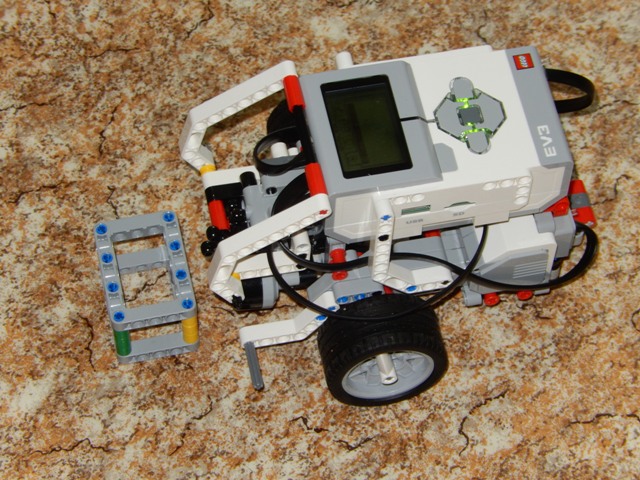 RECENZELEGO Mindstorms EV3Vyučující:Mgr. Zdeňka LeškováPopis učební pomůckyLEGO Mindstorms je  programovatelná robotická stavebnice. Hlavní součástí této stavebnice je Inteligentní kostka EV3 s výkonným procesorem ARM9, USB zdířkou pro připojení k WiFi a internetu. Slouží k sestavení a programování vlastních robotůPrůběh hodiny práce s pomůckouStavebnici jsme získali až začátkem posledního měsíce školního roku a proto jsme ji vyzkoušeli pouze v rámci Klubu zábavné logiky. V první hodině se žáci seznámili s obsahem stavebnice a postavili podle návodu část robota. Ve druhé hodině v dalším týdnu jej dostavěli a vytvořili svůj první jednoduchý program, kterým robota rozpohybovali.ZávěrStavebnice je vhodnou pomůckou pro výuku programování a pro rozvoj logického myšlení žáků. Uplatnění najde v hodinách informatiky a dále při činnostech Klubu a kroužku zábavné logiky.Stavebnice bude podle zájmu zapůjčena na další školy zapojené do projektuZpracoval: Mgr. 